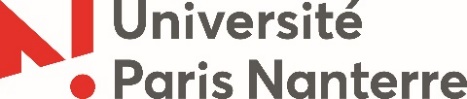 Note d’informationL’Université Paris Nanterre traite les données recueillies pour [finalités du traitement / objectifs du projet : décrire le projet : au moins 10 lignes].L’Université Paris Nanterre (200 avenue de la République 92001 Nanterre), représentée par son président, M. Philippe Gervais-Lambony, est responsable de traitement. La base légale du traitement est l’exécution d’une mission de service public d’enseignement supérieur prévues à l’article L. 123-3 du code de l'éducation.Les données collectées seront communiquées aux seuls destinataires suivants : [destinataires des données – dire les noms ou catégories des personnes].Elles sont conservées en [PAYS] pendant [durée de conservation des données prévue].Vous êtes libre de vous retirer ou de cesser votre participation à ce projet à tout moment. Ce retrait n’aura aucune conséquence.[À insérer en cas de pseudonymisation] : « Votre identité sera dissimulée à l’aide d’un numéro aléatoire pour tous les types d’informations collectées. Seul le responsable de projet détient la table de correspondance qui permet de faire le lien entre votre identité et le numéro aléatoire attribué dans les différents fichiers. »Vous pouvez accéder aux données vous concernant, les rectifier, demander leur effacement ou exercer votre droit à la limitation du traitement de vos données. Vous pouvez retirer à tout moment votre consentement au traitement de vos données. Consultez le site cnil.fr pour plus d’informations sur vos droits.Pour exercer ces droits ou pour toute question sur le traitement de vos données dans ce dispositif, vous pouvez contacter, notre délégué à la protection des données : dpo@liste.parisnanterre.fr Si vous estimez, après nous avoir contactés, que vos droits « Informatique et Libertés » ne sont pas respectés, vous pouvez adresser une réclamation à la CNIL.